Изучите и законспектируйте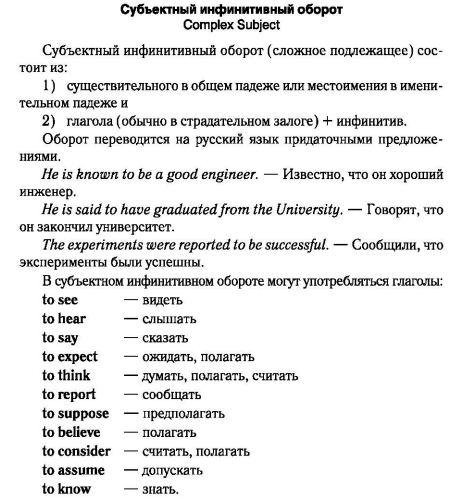 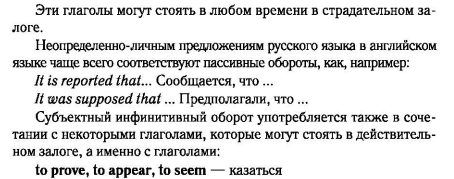 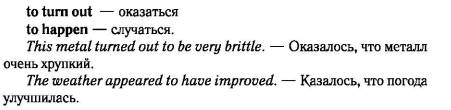 Запишите и переведите предложения в тетрадь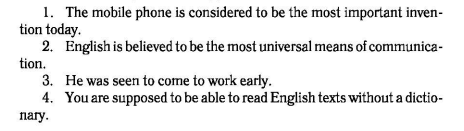 